Муниципальное общеобразовательное учреждение «Красноборская средняя школа»Детский лагерь с дневным пребыванием «Солнышко»Согласовано___________начальник ЛДПКузовлева Т.А.      Утверждаю____________      зам. директора по УВР      Еристова М. В.Дополнительная общеобразовательная общеразвивающая программа «Юный пешеход»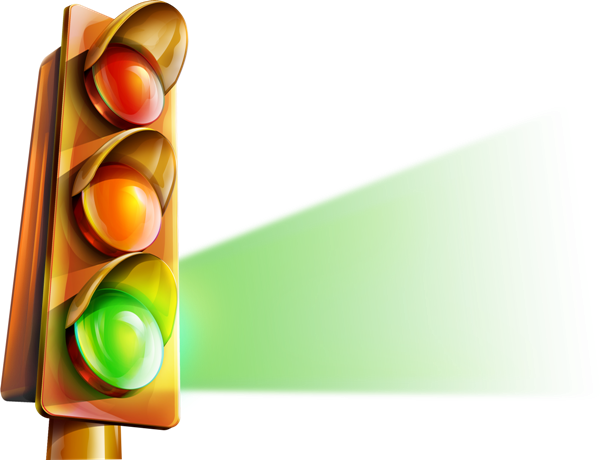 Срок реализации: июнь 2018 г.Руководитель: Новиков Д.Н.Возраст детей: 7-11 летКрасный Бор, 2018г.Пояснительная записка В последнее время наблюдается тенденция роста числа детей и подростков, которые являются причиной дорожно-транспортного происшествия. Решением данной проблемы занимаются различные ведомства, в том числе определённая роль отводится оздоровительным лагерям. Анализ статистических данных о состоянии детского дорожно-транспортного травматизма показал необходимость акцентирования внимания взрослых на главной ценности - жизни и здоровья ребёнка. Решение такой приоритетной задачи предполагает формирование у детей и подростков устойчивых знаний и навыков безопасного поведения на дорогах и улицах с помощью изучения правил дорожного движения, их практической отработки в условиях оздоровительного лагеря, что  является актуальным на сегодняшний день.Поэтому назревает необходимость создания условий для непрерывного обучения участников дорожного движения по профилактике дорожно-транспортного травматизма учащихся.Комплексный подход к решению проблемы может дать положительный результат - сокращение числа дорожно-транспортных происшествий с участием детей. Программа необходима для организации работы с детьми по формированию и функционированию системы обучения безопасному поведению и профилактике детского дорожно-транспортного травматизма в условиях летнего оздоровительного лагеря.Цель: формирование у детей сознательного и ответственного отношения к вопросам личной безопасности, безопасности других участников дорожного движения, расширение системы знаний и практических навыков безопасного поведения на дорогах.Задачи:формировать у учащихся потребность в изучении правил дорожного движения и осознанное к ним отношение;обучить детей навыкам безопасного поведения на дорогах;воспитывать чувство ответственности, культуры безопасного поведения на дорогах и улицах.организовать мероприятия с детьми по профилактике детского дорожно-транспортного травматизма.Программа является краткосрочной, т. е. реализуется в течение лагерной (18 день) смены.Основные направления работы кружкаизучение Правил дорожного движения;овладение методами предупреждения детского дорожно-транспортного травматизма;формирование правосознания, гуманного отношения к людям, чувства товарищества,участие в викторинах, конкурсах, изучение велотехники, овладение навыками вождения велосипеда;Календарно учебный графикОжидаемые результаты:Повышение уровня знаний детьми основ безопасного поведения на дороге, Правил дорожного движения.Повышение профессиональной компетентности педагогических работников в вопросах профилактической работы с учащимися по безопасности дорожного движения.Сохранение жизни и здоровья детей и подростков, снижение числа дорожно-транспортных происшествий с их участием.Воспитание транспортной культуры безопасного поведения на дорогах детей и подростков.Сокращение правонарушений несовершеннолетними в сфере дорожного движенияСписок литературы1. Авдеева Н.Н , Князева О.Л., Стеркина Р.Б. Безопасность на улицах и дорогах, 1997г.  2. Бабина Р.П. О чем говорит дорожный алфавит. Мет. Пособие. М: Издательство АСТ-ЛТД, 1997г.  3. Бабина Р.П. Безопасность на улицах и дорогах. Мет.пособие 1-4 кл. М: ООО «Издательство АСТ-ЛТД», 1997г.  4. Бабина Р.П. Увлекательное дорожное путешествие. Учебное пособие для учащихся начальной школы, 1997.  5. Газета «Добрая дорога детства» 2005, 2006, 2008 г.  6. Кузьмина Т.А., Шумилова В.В. Профилактика детского дорожно- транспортного травматизма, Волгоград, Издательство «Учитель», 2007.  7. Методические рекомендации по организации работы по безопасности дорожного движения в школе, 2004.  8. Программа по изучению ПДД «Правила дорожного движения 1-9 классы»   9. Правила дорожного движения Российской Федерации, М: Эксмо, 2007.   10.Фролов М.П., Спиридонов В.Ф. Безопасность на улицах и дорогах. Учебное пособие для 7-8 кл., 1997г.  11. Фролов М.П., Спиридонов В.Ф. Безопасность на улицах и дорогах. Учебное пособие для 9-11 кл., 1997г.  12. Школа светофорных наук, г.Киров, 2000.  13. Журнал «Педсовет»№занятияЗанятия по ПДДКоличество часовДата проведения1История правил дорожного движения. Общие положения. 12Дорога, её элементы…13«Ребенок и правила дорожного движения»14«Правила дорожные - компас взрослых и ребят»15«Ребенок, город и улица». Освоение навыков фигурного вождения велосипеда.16«Стихи и песни сочиняем - Правила движенья изучаем». Выступление агитбригады в детском саду.1